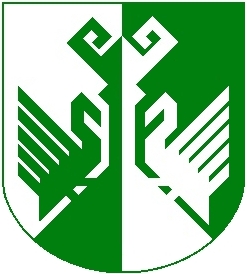 от 09 марта 2021 года № 89Об утверждении Комплексной схемы организации дорожного движения Сернурского муниципального района Республики Марий ЭлВ соответствии с Федеральным законом от 06 октября 2003 года № 131-ФЗ «Об общих принципах организации местного самоуправления в Российской Федерации», Федеральным законом от 29 декабря 2017 года №443-ФЗ «Об организации дорожного движения в Российской Федерации и о внесении изменений в отдельные законодательные акты Российской Федерации», в целях обеспечения устойчивого социально-экономического развития Сернурского муниципального района, создания благоприятных, комфортных и безопасных условий проживания,  администрация Сернурского муниципального района Республики Марий Эл п о с т а н о в л я е т:  1. Утвердить прилагаемую Комплексную схему организации дорожного движения Сернурского муниципального района Республики Марий Эл.	2. Разместить настоящее постановление на официальном сайте Сернурского муниципального района в информационно-телекоммуникационной сети «Интернет».3. Контроль за исполнением настоящего постановления оставляю за собой.          Глава администрации               Сернурского        муниципального района				          	А.В. КугергинТолстова А.С.(83633)9-74-01СОГЛАСОВАНО:ШЕРНУР МУНИЦИПАЛЬНЫЙ  РАЙОНЫН АДМИНИСТРАЦИЙЖЕАДМИНИСТРАЦИЯ СЕРНУРСКОГО МУНИЦИПАЛЬНОГО РАЙОНАПУНЧАЛПОСТАНОВЛЕНИЕГл. специалист  отдела организационно-правовой работы  и кадров администрации Сернурского муниципального районаИ.Э.Сидорова 09.03.2021 г.